Lycée René Cassin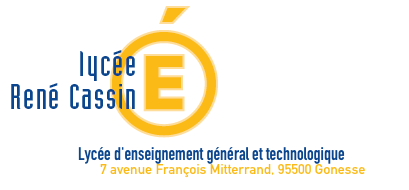 7 Avenue François Mitterrand95 500 GonesseOpération "Porte Ouvertes"				 Quimper, le mercredi 29 novembre 2017 CANON Bureautique Messieurs, La société REELBUREAU annonce la commercialisation d'une machine à écrire électronique avec assistance à la frappe au prix d'une machine traditionnelle. A l'occasion d'une journée "Portes ouvertes", nous vous présenterons en avant-première l'AP 400 CANON , ainsi que notre gamme bureautique, le Jeudi 16 avril 2001, de 9h à 18h30, au45 rue du Caroux 34600 AVENEToute commande passée lors de cette manifestation sur la gamme CANON: copieurs professionnels et personnelsmachines à écrire électroniquesmicro-ordinateurs AS 100 (version couleur, moins de 900 euros) bénéficiera d'un "Chèque Promotion" de 150 euros à faire valoir sur la facturation, en plus des différentes promotions proposées. De manière à pouvoir vous accueillir dans les meilleures conditions, nous vous remercions de bien vouloir nous retourner la carte réponse ci-jointe. Nous espérons vous compter parmi nos invités, et nous vous prions d'agréer, Messieurs, nos salutations distinguées. Le Directeur commercial, P. WOBIS P.J/ 1 carte réponse